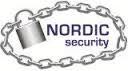 System adresse: Salto Brikke BestillingAdgangskontroll brikker er personlige og skal ikke overdras til uvedkommende.Den som skriver under på mottak av brikker er ansvarlig for brikkene. Tapte brikker skal meldes til system ansvarlig umiddelbart.LegitimasjonNavn:Adresse:E-Post:Telefon:Brikke FargeAntallAdgangsrettigheter(Fylles ut av Nordic-Security)DatoNavn med blokkbokstaverSignatur